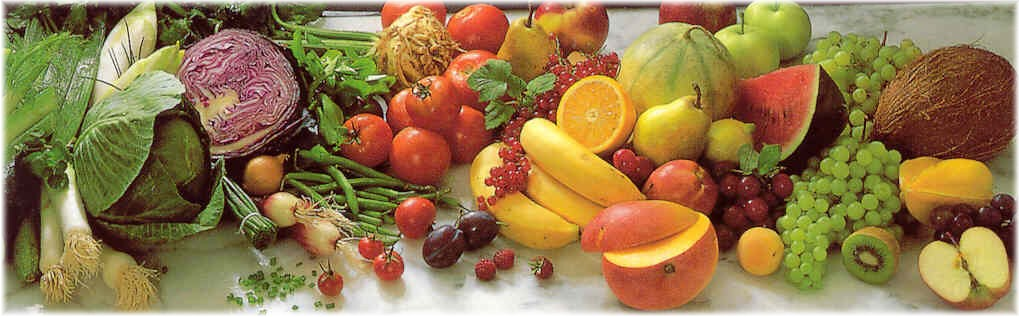 Jídelní lístek 26.4.2021 – 2.5.2021Pondělí 26.4.2021		Polévka: Haše (1,7,9,10)Frankfurtská pečeně, houskový knedlík (1,3,7,9,10)Zeleninový nákyp, brambory (1,3,7,9,10)Úterý 27.4.2021		Polévka: Kapustová (1,7,9,10)Vařené uzené, špenát, bramborový knedlík (1,3,7,9,10)Vepřové kostky na kmíně, těstoviny (1,3,7,9,10)Středa 28.4.2021		Polévka: Slepičí vývar s nudlemi (1,3,7,9,10)Pečené kuře, brambor (1,7,9,10)Dušená játra, rýže (1,7,9,10)Čtvrtek 29.4.2021 		Polévka: Hrachová (1,7,9,10)Holandský řízek, bramborová kaše, okurka (1,3,7,9,10)Boloňské špagety (1,3,7,9,10)Pátek 30.4.2021		Polévka: Gulášová (1,7,9,10)Kynuté knedlíky s povidly (1,3,7,9,10)Myslivecká pečeně, houskový knedlík (1,3,7,9,10)Sobota 1.5.2021		Polévka: Zeleninová s vejcem (1,3,7,9,10)Kuřecí řízek, bramborová kaše, okurka (1,3,7,9,10)Neděle 2.5.2021		Polévka: Hovězí vývar s nudlemi (1,3,7,9,10)1) Vepřové na paprice, houskový knedlík (1,3,7,9,10)